      Master's degree programme					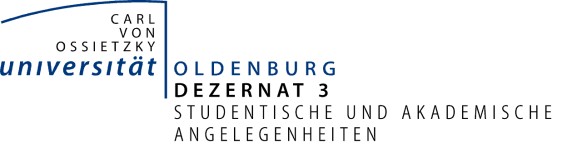 To the Examinations Office, Attn 	Please fill in the responsible administratorRegistration for a    module examination    component of a module examination                                                           to be submitted to the examinerCertificate for a  
  module examination    component of a module examinationType of module examination (according to subject-specific appendices)	Oral examination*					Seminar paper 	Term paper		 				 Practical examination/exercises*	Formal presentation incl. written report 	Portfolio														Other type of examinationGrade awarded:			(For explanation, see overleaf)					                 Module grade according to the MER    Successfully completed the accompanying module to the Master’s thesis        Date		Name of examiner (block capitals) / Stamp		Signature * For an oral examination or practical examination, please complete the back of this form/page 2!		Page 2 of 2 of the Certificate for a module examinationName of student:	            (To be completed by the student)Report on the oral or practical examination -Topic and development during the examination:Start:					(Time)		End:					(Time)Oldenburg,  				                                Examiner’s signature 			                  Second assessor’s signature (if applicable)	Explanation of the grade:Please briefly explain the main reasons for awarding the abovementioned grade.Degree programme:  Degree programme:  Degree programme:  Surname, first name:Surname, first name:Street:Postcode, City:Postcode, City:Telephone number:E-mail:E-mail:Student ID number:Semester:  Semester:  Module number: 	       (according to course catalogue)Module number: 	       (according to course catalogue)Module number: 	       (according to course catalogue)Module code: 	       (e.g. bio720)Module code: 	       (e.g. bio720)Module code: 	       (e.g. bio720)Module title: 		       (according to Master’s Examination Regulations)Module title: 		       (according to Master’s Examination Regulations)Module title: 		       (according to Master’s Examination Regulations)Date submitted:	       (for written examinations)Date submitted:	       (for written examinations)Date submitted:	       (for written examinations)